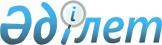 О переименовании улицы села БесобаРешение акима Бесобинского сельского округа Каркаралинского района Карагандинской области от 11 ноября 2010 года N 1. Зарегистрировано Управлением юстиции Каркаралинского района Карагандинской области 9 декабря 2010 года N 8-13-90

      В соответствии с Законом Республики Казахстан от 8 декабря 1993 года "Об административно-территориальном устройстве Республики Казахстан", Законом Республики Казахстан от 23 января 2001 года "О местном государственном управлении и самоуправлении в Республике Казахстан" и с учетом мнения населения села Бесоба, РЕШИЛ:



      1. Переименовать улицу Женис в улицу имени Сәусен Жұманбайұлы Көрпебаева.



      2. Контроль за исполнением настоящего решения возложить на главного специалиста Р. Нурмаган.



      3. Настоящее решение вводится в действие по истечении десяти календарных дней после дня его первого официального опубликования.      Аким Бесобинского

      сельского округа                           Қ. Қабыкенұлы
					© 2012. РГП на ПХВ «Институт законодательства и правовой информации Республики Казахстан» Министерства юстиции Республики Казахстан
				